BRANDING  QUOTE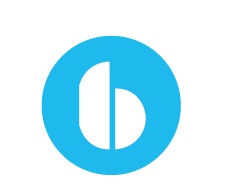 BRANDING  QUOTEBRANDING  QUOTEBRANDING  QUOTEBRANDING  QUOTEBRANDING  QUOTEBRANDING  QUOTEBRANDING  QUOTEBRANDING  QUOTETo,From,Work Details:Work Details:Work venue:Work venue:Work venue:Start Date:Start Date:Start Date:Target Completion Date:Target Completion Date:Target Completion Date:Brand ActivitiesBrand ActivitiesBrand ActivitiesPrice PerHoursHoursDesignersDesignersTotalResearch and on-site workResearch and on-site workResearch and on-site work$0.0000000000$0.00Initial design presentationInitial design presentationInitial design presentation$0.0000000000$0.00Regular ConsultationsRegular ConsultationsRegular Consultations$0.0000000000$0.00Building the brand’s online platformsBuilding the brand’s online platformsBuilding the brand’s online platforms$0.0000000000$0.00Total Amount:Total Amount:Total Amount:Total Amount:Total Amount:Total Amount:Total Amount:Total Amount:$0.00Thank You For Your Business!Thank You For Your Business!Thank You For Your Business!Thank You For Your Business!Thank You For Your Business!Thank You For Your Business!Thank You For Your Business!Thank You For Your Business!Thank You For Your Business!